Vårutflyktför sällskapets medlemmarTillSätra Brunn HälsobrunnOnsdagen den 25 maj 2022	09.00	Buss avgår från Hälla Köpcentrum Västerås.	     09.30                    Ankomst Sätra Brunn Hälsobrunn. Kaffe och bulle.10.00	Guidad visning av Sätra Hälsobrunns område och det            nyöppnade Hälso Brunnsmuséet. Hälsobrunnen grundades av Samuel Skragge, Provincialmedicus på 1700-talet och är en av Sveriges äldsta kurorter. Hit har människor kommit oavbrutet för att må bra och ta del av ett socialt liv.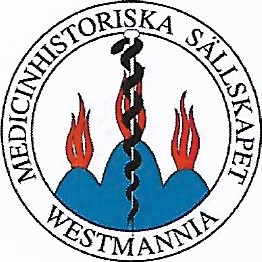 12.00                    Lunch på Sätra Brunns restaurang inkl kaffe och kaka.      (145 kr) Egen tid för rundvandring. Passa på att dricka lite hälsobringande Brunnsvatten innan hemfärd.    14.00	              Hemresa.ca 14.30	        Åter Hälla Köpcentra.Bindande anmälan senast 12 maj. Max antal platser 25. OBS!! Först till kvarn gäller.Kostnad: 230 kr betalas före resan till postgiro 344140-9Anmälan till: Margarethe Bylander tfn:070 815 66 44 ellerE-post: margarethe.bylander@gmail.comOBS!!! Anmäl även om behov finns av specialkost.Hjärtligt välkomna till en som vi hoppas trevlig och intressant utflykt. Styrelsen